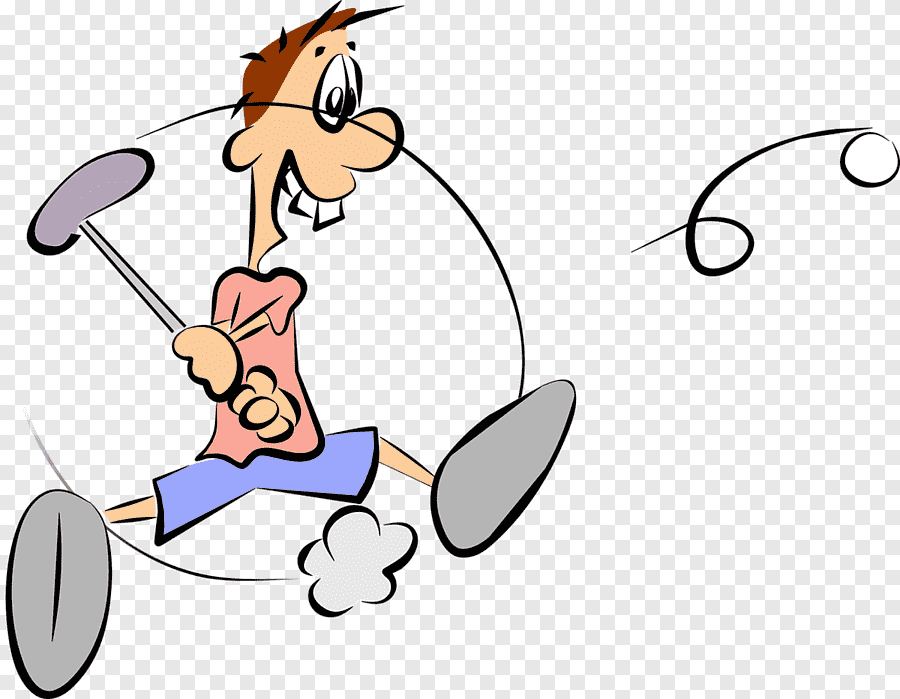 Men’s Senior Golf LeagueSign UpFriday April 21, 2023&Friday April 28, 20238 a.m. – 10 a.m.League Starts May 5, 2023